Krst pri SaviciKateri trije deli sestavljajo Krst pri Savici?Matiju čopu, Uvod in Krst.Poišči glavno idejo uvodnega soneta!Uvodni sonet je slovo od prijatelja Matija Čopa, kateri je utonil v Ljubljanici.Ali je Uvod lirski, epski ali dramatski? Pojasni!Uvod je epski, ker pesnik opisuje dogajanje in pri tem ne izraža čustev.Katero zgodovinsko dejstvo prikazuje Uvod?Prikazuje verske vojne.V dramatski trikotnik zabeleži dogajanje (dogodke)!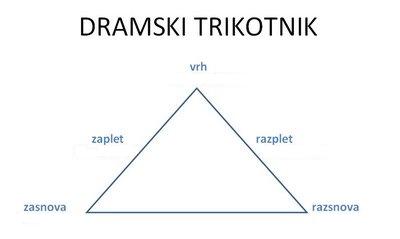 Zasnova: Črtomir se zaljubi v Bogomilo in odide v bojZaplet: Črtomir in njegova vojska gredo v Ajdovski gradec, obkoli jih ValjhunVrh: Dvoboj med Črtomirom in ValjhunomRazsnova: Dvoboj preživi samo Črtomir, pogovor z BogomiloRazplet: Črtomir spremeni veroKaj je glavna ideja Uvoda?Glavna ideja Uvoda je svobodomiselna. Naši predniki so se uprli krščanski veri, saj niso hoteli, da jih nekdo sili v vero, ki jo nočejo. Hoteli so svobodo pri izbiri vere.Označi Črtomirja iz Uvoda!V Uvodu je neustrašen, svobodomiseln voditelj, ki je pripravljen umreti za vero. Raje umre častno v boju, kot pa, da živi kot suženj.Izpiši najlepše verze iz Uvoda, v katerih se tudi skriva sporočilo.Šest mescov moči tla krvava reka,Slovenec že mori Slovenca, brata – kako strašna slepota je človeka.Narveč sveta otrokam sliši slave,Tje bomo najdli pot, kjer nje sinoviSi prosti vol'jo vero in postave.V kakšni kitici je napisan Uvod in v kakšni Krst?Uvod je zgrajen iz 25 tercin in ene kvartine.Krst je zgrajen iz 53 oktav.Označi Črtomirov značaj v Krstu?Črtomir je zlomljen in pomisli tudi na samomor. Ko sreča Bogomilo se pokaže tudi njegova brezmejna ljubezen do nje, katera premaga tudi njegovo moškost in junaštvo.Primerjaj ga z prejšnjim »Črtomirjem«!V Uvodu je Črtomir neustrašen bojevnik, v Krstu pa se pokaže tudi njegova druga čustvena stran.In kakšna je Bogomila?Ali ostaja vseskozi ista ali se spreminja?Bogomila se spreminja, saj je na začetku samo naivna šestnajstletna deklica, proti koncu pa se spremeni v pametno in zrelo dekle.Zakaj se je spreobrnila v krščansko vero?Vero spremeni, ker ji nova vera obljublja večno ljubezen in življenje.Povzetek (kratka obnova) Uvoda in Krsta!Uvod:Doba pokristjanjevanja na slovenskem - boj med pogani in kristjani. Valjhun je pokristjanjevalec, ki pobija vse drugače misleče ljudi. Veliko ljudi je že pobil. Ostane le še Črtomir, ki se s svojo vojsko zateče v Bohinj. Valjhun jih kmalu odkrije ter jih, skupaj svojo vojsko, obkoli in oblega 6 mesecev. Kmalu Črtomir in njegova vojska porabijo vso zalogo hrane in začnejo stradati. Črtomir tako neke noči prepričuje svojo četo naj gredo z njim, ker raje umre, kot pa postane suženj. Črtomirjeva vojska se soglasno odloči, da napadejo, ko bo sovražnik spal. A žal je bil istih misli tudi Valjhun. Tako je prišlo do velikega pokola, kjer Črtomirova vojska izgubi bitko. Valjhun išče Črtomira med padlimi vojaki, a zaman.Krst:Črtomir se še ni umiril po nočnem spopadu. Spominja se prvega srečanja z Bogomilo in ločitve, ko je šel v boj. Bojeval se je,, čeprav ni verjel v zmago. Premagan je bil pri Bohinjskem jezeru. Naslonjen na krvavi meč ob obali misli na samomor, ko se ponovno spomni Bogomile. Želi jo še enkrat videti. K njemu privesla ribič. Črtomiru pove, da ga Valjhun še vedno išče in ga zapelje na varno. Ribič gre po Bogomilo in denar. Počaka ga tam, kjer se Sava izliva v Bohinjsko jezero. Ribič se vrne z dvema osebama: Bogomilo in duhovnikom. Bogomila Črtomiru pove, da se je pokristjanila. Z njim se ne more poročiti, ker ji vera to prepoveduje. Črtomira prepriča, da se pusti krstiti pri Savici. Črtomir odide in postane duhovnik. Bogomila odide domov k očetu in nikdar več se ne srečata.